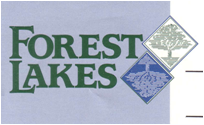  Homeowners AssociationArchitectural Alterations ApplicationSubmit completed form & attachments to “Architectural Committee” Homeowners AssociationArchitectural Alterations ApplicationSubmit completed form & attachments to “Architectural Committee” Homeowners AssociationArchitectural Alterations ApplicationSubmit completed form & attachments to “Architectural Committee” Homeowners AssociationArchitectural Alterations ApplicationSubmit completed form & attachments to “Architectural Committee” Homeowners AssociationArchitectural Alterations ApplicationSubmit completed form & attachments to “Architectural Committee” Homeowners AssociationArchitectural Alterations ApplicationSubmit completed form & attachments to “Architectural Committee” Homeowners AssociationArchitectural Alterations ApplicationSubmit completed form & attachments to “Architectural Committee” Homeowners AssociationArchitectural Alterations ApplicationSubmit completed form & attachments to “Architectural Committee” Homeowners AssociationArchitectural Alterations ApplicationSubmit completed form & attachments to “Architectural Committee” Homeowners AssociationArchitectural Alterations ApplicationSubmit completed form & attachments to “Architectural Committee” Homeowners AssociationArchitectural Alterations ApplicationSubmit completed form & attachments to “Architectural Committee” Homeowners AssociationArchitectural Alterations ApplicationSubmit completed form & attachments to “Architectural Committee” Homeowners AssociationArchitectural Alterations ApplicationSubmit completed form & attachments to “Architectural Committee” Homeowners AssociationArchitectural Alterations ApplicationSubmit completed form & attachments to “Architectural Committee” Homeowners AssociationArchitectural Alterations ApplicationSubmit completed form & attachments to “Architectural Committee” Homeowners AssociationArchitectural Alterations ApplicationSubmit completed form & attachments to “Architectural Committee” Homeowners AssociationArchitectural Alterations ApplicationSubmit completed form & attachments to “Architectural Committee” Homeowners AssociationArchitectural Alterations ApplicationSubmit completed form & attachments to “Architectural Committee”Home Owner – Must meet City  codes & permit guidelinesHome Owner – Must meet City  codes & permit guidelinesHome Owner – Must meet City  codes & permit guidelinesHome Owner – Must meet City  codes & permit guidelinesHome Owner – Must meet City  codes & permit guidelinesHome Owner – Must meet City  codes & permit guidelinesHome Owner – Must meet City  codes & permit guidelinesHome Owner – Must meet City  codes & permit guidelinesHome Owner – Must meet City  codes & permit guidelinesHome Owner – Must meet City  codes & permit guidelinesHome Owner – Must meet City  codes & permit guidelinesHome Owner – Must meet City  codes & permit guidelinesHome Owner – Must meet City  codes & permit guidelinesHome Owner – Must meet City  codes & permit guidelinesHome Owner – Must meet City  codes & permit guidelinesHome Owner – Must meet City  codes & permit guidelinesHome Owner – Must meet City  codes & permit guidelinesHome Owner – Must meet City  codes & permit guidelinesHome Owner – Must meet City  codes & permit guidelinesHome Owner – Must meet City  codes & permit guidelinesHome Owner – Must meet City  codes & permit guidelinesHome Owner – Must meet City  codes & permit guidelinesNameNameNameDateDateAddressAddressAddressEmailEmailEmailTelephoneTelephoneTelephoneTelephone(H)(H)(W)(W)Description: - Improvement or Alteration submitted for consideration is as followsDescription: - Improvement or Alteration submitted for consideration is as followsDescription: - Improvement or Alteration submitted for consideration is as followsDescription: - Improvement or Alteration submitted for consideration is as followsDescription: - Improvement or Alteration submitted for consideration is as followsDescription: - Improvement or Alteration submitted for consideration is as followsDescription: - Improvement or Alteration submitted for consideration is as followsDescription: - Improvement or Alteration submitted for consideration is as followsDescription: - Improvement or Alteration submitted for consideration is as followsDescription: - Improvement or Alteration submitted for consideration is as followsDescription: - Improvement or Alteration submitted for consideration is as followsDescription: - Improvement or Alteration submitted for consideration is as followsDescription: - Improvement or Alteration submitted for consideration is as followsDescription: - Improvement or Alteration submitted for consideration is as followsDescription: - Improvement or Alteration submitted for consideration is as followsDescription: - Improvement or Alteration submitted for consideration is as followsDescription: - Improvement or Alteration submitted for consideration is as followsDescription: - Improvement or Alteration submitted for consideration is as followsDescription: - Improvement or Alteration submitted for consideration is as followsDescription: - Improvement or Alteration submitted for consideration is as followsDescription: - Improvement or Alteration submitted for consideration is as followsDescription: - Improvement or Alteration submitted for consideration is as followsPlans & Specifications -Provide as many as possible to expedite submission processPlans & Specifications -Provide as many as possible to expedite submission processPlans & Specifications -Provide as many as possible to expedite submission processPlans & Specifications -Provide as many as possible to expedite submission processPlans & Specifications -Provide as many as possible to expedite submission processPlans & Specifications -Provide as many as possible to expedite submission processPlans & Specifications -Provide as many as possible to expedite submission processPlans & Specifications -Provide as many as possible to expedite submission processPlans & Specifications -Provide as many as possible to expedite submission processPlans & Specifications -Provide as many as possible to expedite submission processPlans & Specifications -Provide as many as possible to expedite submission processPlans & Specifications -Provide as many as possible to expedite submission processPlans & Specifications -Provide as many as possible to expedite submission processPlans & Specifications -Provide as many as possible to expedite submission processPlans & Specifications -Provide as many as possible to expedite submission processPlans & Specifications -Provide as many as possible to expedite submission processPlans & Specifications -Provide as many as possible to expedite submission processPlans & Specifications -Provide as many as possible to expedite submission processPlans & Specifications -Provide as many as possible to expedite submission processPlans & Specifications -Provide as many as possible to expedite submission processPlans & Specifications -Provide as many as possible to expedite submission processPlans & Specifications -Provide as many as possible to expedite submission process Copy of plat with layout of change Copy of plat with layout of change Copy of plat with layout of change Copy of plat with layout of change Copy of plat with layout of change Copy of plat with layout of change Copy of plat with layout of change Copy of plat with layout of change Copy of plat with layout of change Copy of plat with layout of change Copy of city permit Copy of city permit Copy of city permit Copy of city permit Copy of city permit Copy of city permit Copy of city permit Copy of city permit Copy of city permit Copy of city permit Copy of city permit Plans/Sketch/Photo /Drawings Plans/Sketch/Photo /Drawings Plans/Sketch/Photo /Drawings Plans/Sketch/Photo /Drawings Plans/Sketch/Photo /Drawings Plans/Sketch/Photo /Drawings Plans/Sketch/Photo /Drawings Plans/Sketch/Photo /Drawings Plans/Sketch/Photo /Drawings Plans/Sketch/Photo /Drawings Statements from neighbors Statements from neighbors Statements from neighbors Statements from neighbors Statements from neighbors Statements from neighbors Statements from neighbors Statements from neighbors Statements from neighbors Statements from neighbors Statements from neighbors Nature/Shape/Height/Color/Material Nature/Shape/Height/Color/Material Nature/Shape/Height/Color/Material Nature/Shape/Height/Color/Material Nature/Shape/Height/Color/Material Nature/Shape/Height/Color/Material Nature/Shape/Height/Color/Material Nature/Shape/Height/Color/Material Nature/Shape/Height/Color/Material Nature/Shape/Height/Color/Material Signatures from neighbors (below) Signatures from neighbors (below) Signatures from neighbors (below) Signatures from neighbors (below) Signatures from neighbors (below) Signatures from neighbors (below) Signatures from neighbors (below) Signatures from neighbors (below) Signatures from neighbors (below) Signatures from neighbors (below) Signatures from neighbors (below) Any additional supporting documents Any additional supporting documents Any additional supporting documents Any additional supporting documents Any additional supporting documents Any additional supporting documents Any additional supporting documents Any additional supporting documents Any additional supporting documents Any additional supporting documentsNeighbor Action –Neighbor Action –Neighbor Action –Neighbor Action –Neighbor Action –Neighbor Action –Neighbor Action –Neighbor Action –Neighbor Action –Neighbor Action –Neighbor Action –Neighbor Action –Neighbor Action –Neighbor Action –Neighbor Action –Neighbor Action –Neighbor Action –Neighbor Action –Neighbor Action –Neighbor Action –Neighbor Action –Neighbor Action –StatusStatus It’s Okay It’s Okay It’s Okay It’s Okay It’s an Issue It’s an Issue It’s an Issue It’s an IssueCommentCommentCommentNameNameAddressAddressAddressEmailEmailPhonePhoneSignatureSignatureSignatureDateDateStatusStatus It’s Okay It’s Okay It’s Okay It’s Okay It’s an Issue It’s an Issue It’s an Issue It’s an IssueCommentCommentCommentNameNameAddressAddressAddressEmailEmailPhonePhoneSignatureSignatureSignatureDateDateCommittee Action – It takes two committee member signatures to complete this form.Committee Action – It takes two committee member signatures to complete this form.Committee Action – It takes two committee member signatures to complete this form.Committee Action – It takes two committee member signatures to complete this form.Committee Action – It takes two committee member signatures to complete this form.Committee Action – It takes two committee member signatures to complete this form.Committee Action – It takes two committee member signatures to complete this form.Committee Action – It takes two committee member signatures to complete this form.Committee Action – It takes two committee member signatures to complete this form.Committee Action – It takes two committee member signatures to complete this form.Committee Action – It takes two committee member signatures to complete this form.Committee Action – It takes two committee member signatures to complete this form.Committee Action – It takes two committee member signatures to complete this form.Committee Action – It takes two committee member signatures to complete this form.Committee Action – It takes two committee member signatures to complete this form.Committee Action – It takes two committee member signatures to complete this form.Committee Action – It takes two committee member signatures to complete this form.Committee Action – It takes two committee member signatures to complete this form.Committee Action – It takes two committee member signatures to complete this form.Committee Action – It takes two committee member signatures to complete this form.Committee Action – It takes two committee member signatures to complete this form.Committee Action – It takes two committee member signatures to complete this form. Approved as submitted Approved as submitted Approved as submitted Approved as submitted Approved as submitted Approved as submitted Approved as submitted Approved as submitted Approved as noted Approved as noted Approved as noted Approved as noted Approved as noted Approved as noted Disapproved Disapproved Disapproved Disapproved DisapprovedNameNameSignatureSignatureSignatureDateDate Approved as submitted Approved as submitted Approved as submitted Approved as submitted Approved as submitted Approved as submitted Approved as submitted Approved as submitted Approved as noted Approved as noted Approved as noted Approved as noted Approved as noted Approved as noted Disapproved Disapproved Disapproved Disapproved DisapprovedNameNameSignatureSignatureSignatureDateDateNotes – Comments Notes – Comments Notes – Comments Notes – Comments Notes – Comments Notes – Comments Notes – Comments Notes – Comments Notes – Comments Notes – Comments Notes – Comments Notes – Comments Notes – Comments Notes – Comments Notes – Comments Notes – Comments Notes – Comments Notes – Comments Notes – Comments Notes – Comments Notes – Comments Notes – Comments MUST MEET ALL CITY CODES AND GUIDELINES i.e - PERMITS IF REQUIREDMUST MEET ALL CITY CODES AND GUIDELINES i.e - PERMITS IF REQUIREDMUST MEET ALL CITY CODES AND GUIDELINES i.e - PERMITS IF REQUIREDMUST MEET ALL CITY CODES AND GUIDELINES i.e - PERMITS IF REQUIREDMUST MEET ALL CITY CODES AND GUIDELINES i.e - PERMITS IF REQUIREDMUST MEET ALL CITY CODES AND GUIDELINES i.e - PERMITS IF REQUIREDMUST MEET ALL CITY CODES AND GUIDELINES i.e - PERMITS IF REQUIREDMUST MEET ALL CITY CODES AND GUIDELINES i.e - PERMITS IF REQUIREDMUST MEET ALL CITY CODES AND GUIDELINES i.e - PERMITS IF REQUIREDMUST MEET ALL CITY CODES AND GUIDELINES i.e - PERMITS IF REQUIREDMUST MEET ALL CITY CODES AND GUIDELINES i.e - PERMITS IF REQUIREDMUST MEET ALL CITY CODES AND GUIDELINES i.e - PERMITS IF REQUIREDMUST MEET ALL CITY CODES AND GUIDELINES i.e - PERMITS IF REQUIREDMUST MEET ALL CITY CODES AND GUIDELINES i.e - PERMITS IF REQUIREDMUST MEET ALL CITY CODES AND GUIDELINES i.e - PERMITS IF REQUIREDMUST MEET ALL CITY CODES AND GUIDELINES i.e - PERMITS IF REQUIREDMUST MEET ALL CITY CODES AND GUIDELINES i.e - PERMITS IF REQUIREDMUST MEET ALL CITY CODES AND GUIDELINES i.e - PERMITS IF REQUIREDMUST MEET ALL CITY CODES AND GUIDELINES i.e - PERMITS IF REQUIREDMUST MEET ALL CITY CODES AND GUIDELINES i.e - PERMITS IF REQUIREDMUST MEET ALL CITY CODES AND GUIDELINES i.e - PERMITS IF REQUIREDMUST MEET ALL CITY CODES AND GUIDELINES i.e - PERMITS IF REQUIRED